Temat: Nazwy dyscyplin sportowych.SPORT:Basketball spielen- grać w koszykówkębowlen- grać w kręgleFußball spielen- grać w piłkę nożnąVolleyball spielen- grać w siatkówkęHandball spielen- grać w piłkę recznąSchlittschuh laufen/fahren- jeździć na łyżwachSki laufen/fahren- jeździć na nartachskaten-jeździć na rolkach; jeździć na deskorolceein Hockeyspiel anschauen- oglądać mecz hokejowyeine Sportveranstaltung besuchen- iść na imprezę sportowąMagst du Sport? Czy lubisz sport?Welche Sportart gefällt dir am besten? Jaka dyscyplina sportu podoba ci się najbardziej?Mit wem treibt man diese Sportart? Z kim uprawia się tę dyscyplinę sportową?allein/ in einer Mannschaft/ zu zweit- samemu/ w zespole/ we dwójkęWas braucht man als Ausrüstung?– Jakie wyposażenie jest potrzebneWelche Sportarten findest du interessant/langweilig ? Jakie dyscypliny uważasz za interesujące/nudne?Welche Sportart treibst du gern? Jaki sport chętnie uprawiasz? Umawianie się na spotkanie:Ich muss heute Hausaufgaben machen. Muszę dzisiaj odrobić lekcje.Kannst du Schlittschuh laufen? Czy umiesz jeździć na łyżwach?Machst du mit? Czy przyłączysz się?Wann fängt das Spiel an? Kiedy zaczyna się mecz? Warum nicht? Dlaczego nie?Willst du mitkommen? Chcesz pójść ( razem ) z nami?Wir gehen bowlen. Kommst du mit? Idziemy pograć w kręgle. Pójdziesz z nami?Wollen wir heute Abend ins Kino gehen? A może pójdziemy dzisiaj wieczorem do kina?Lista czasowników modalnychW języku niemieckim jest sześć czasowników modalnych: dürfen, können, sollen, mögen, wollen, müssen.dürfen – mieć pozwoleniekönnen – móc, umieć, potrafićsollen – mieć obowiązekmüssen – musiećmögen – lubićwollen – chciećCzasowniki modalne są nieregularne, więc oprócz końcówki zmienia się też coś w temacie. Szczególną uwagę należy zwrócić na to, że 1. i 3. osoba liczby pojedynczej ma taką samą formę.Czasowniki modalne występują często wraz z innym czasownikiem, który znajduje się w formie bezokolicznika na końcu zdania. Dla przykładu – Ja chcę kupić piłkę. Czynność kupić znajdzie się tutaj na samym końcu zdania. Odpowiednio:Ich will der Ball kaufen.Rozważmy zatem każdy z nich po kolei, wraz z przykładami.odmiana dürfen (mieć pozwolenie)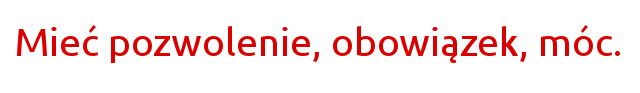 Jeżeli korzystasz z telefonu komórkowego, aby zobaczyć tabelkę przejedź po niej palcem.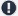 Przykłady użycia:Ich darf das Auto führen. – Ja mam pozwolenie prowadzić auto.Warum darf ich nicht haben ? – Dlaczego ja nie mam pozwolenia ?Die Kinder dürfen kein Eis essen. – Dzieciom nie wolno jeść lodów.Das Kind darf nicht zu lange aufbleiben. – To dziecko nie może za długo zostać/nie kłaść się spać.Wir dürfen nicht ins Kino gehen. – Nie wolno nam pójść do kina.Ihr dürft nicht über ihn lachen. – Nie wolno wam sie z niego śmiać.Odmiana können (móc, umieć, potrafić)Przykłady użycia:Ich kann das Auto fahren. – Ja potrafię jeździć autem.Du kannst schreiben. – Ty potrafisz pisać.Wir können jetzt gehen. – Możemy teraz iść.Wir können Englisch sprechen. – Możemy mówić po angielsku.Ich kann kein Polnisch verstehen. – Nie rozumiem polskiego.Sie kann schlecht hören. – Ona źle słyszy.Die können das Gedicht nicht auswendig. – Oni nie umieją tego wiersza na pamięć.Odmiana sollen (mieć obowiązek)Przykłady użycia:Wir sollen singen. – My mamy obowiązek śpiewać.Sie soll ihrer Oma helfen. – Ona powinna pomóc swojej babci.Die Kinder sollen nach Hause kommen. – Dzieci powinny iść do domu.Sie sollen alle Aufgaben ordentlich erledigen. – Oni powinni wszystkie zadania wykonać porządnie.Die Kinder sollen sofort zum Arzt gehen. – Te dzieci powinny natychmiast pójść do lekarza.Wann sollen wir abfahren? – Kiedy powinniśmy odjechać?Odmiana müssen (musieć)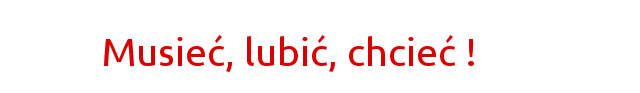 Przykłady użycia:Ich muss die Lampe kaufen. – Ja muszę kupić lampęWir müssen jetzt losgehen. – Musimy teraz ruszyć.Müssen wir anwesend sein? – Musimy być obecni?Sie müssen zur Feier einer Tante gehen. – Oni muszą iść na uroczystość do ciotki.Ich muss den Termin absagen. – Muszę odmówić to spotkanie.Der Verletzte muss ins Krankenhaus. – Ranny musi trafić do szpitala.Odmiana mögen (lubić, móc)Przykłady użycia:Ich mag mein Hobby – Lubię moje hobbyDu magst kein kaltes Wetter. – Nie lubisz zimna /zimnej pogody.Odmiana wollen (chcieć)Przykłady użycia:Ich will keine Suppe essen. – Nie chcę zupy.Ich will am Sonntag ins Kino gehen. – Chcę w niedziele iść do kina.Der Junge will draußen spielen. – Chłopczyk chce grać na zewnątrz.Das Kind will nicht in die Schule gehen. – To dziecko nie chce iść do szkoły.Wir wollen im Chor mitsingen. – Chcemy śpiewać w chórze.Ihr wollt weniger zahlen. – Wy chcecie mniej płacićZadanie IUzupełnij zdania wyrazami z ramki. Adam Małysz (1) ....................... aus Wisła. Wisła ist eine kleine Stadt in Südpolen. Er (2) ....................... dort mit seiner Frau und seiner Tochter. Der Skispringer (3) ....................... am 3. Dezember seinen Geburtstag. Er hat viele Medaillen (4) ....................... . Adam hat wenig Zeit für seine Familie, weil er viel reisen und (5) ....................... muss.II.  Wstaw czasownik modalny w odpowiedniej formie.

1. Meine Tochter ist erst 5, aber sie ………..schon lesen. (können)
2. ……………………..ich noch ein Stück Torte haben? (dürfen)
3. Morgen ………………………….du früh aufstehen. (müssen)
4. Warum ……………………….. die Schüler den Test schreiben? (sollen)
5. ………………………………. ihr heute in den Zoo gehen? (wollen)
6. Wer …………………………… schon Mathe? Ich nicht. (mögen)

III. Przetłumacz zdania na język niemiecki.

1. Czy możemy już iść? 
2. Ona nie może jeść czekolady.
3. Dominik powinien zostać w łóżku.
4. My chcemy jechać w góry.

IV. Ułóż zdania z podanych wyrazów.
1. wir – heute – müssen – ins Einkaufszentrum – gehen
Wir mussen heute im Einkaufszentrum gehen.
2. ihr – noch – bei mir – möchten – bleiben - ?
Moechtet ihr bei mir bleiben?
3. du – mir – können – nicht – helfen
Du kannst mir nicht helfen.
4. ich – mehr lernen – sollen
Ich soll mehr lernen.



Proszę przepisać słownictwo i wyjaśnioną gramatykę.Przyporządkujcie zdjęciom podane nazwy dyscyplin sportowych w zadaniu 1a na s.80.Przeczytajcie tekst i zaznaczcie prawidłową odpowiedź:https://lingua.com/pl/niemiecki/czytanie/sport/Odpowiedzcie w zeszycie na pytania w zadaniu 3 na s.80.Uzupełnijcie SMS-y podanymi formami czasowników modalnych w zadaniu 4 na s.81.Uporządkujcie dialogi dotyczące umawiania się na spotkania w ćwiczeniu 4 na s.32.Zapoznajcie się z ćwiczeniami, które umieściłam w pliku zdalne lekcje.Na podsumowanie sprawdźcie swoją wiedzę w quizie:https://quizlet.com/378460576/matchLiczba pojedynczaLiczba mnogaich darf – ja mam pozwolenie
du darfst – ty masz pozwolenie
er darf – on ma pozwolenie
sie darf – ona ma pozwolenie
es darf – ono ma pozwoleniewir dürfen – my mamy pozwolenie
ihr dürft – wy macie pozwolenie
sie dürfen – oni/one mają pozwolenie
Sie dürfen – Państwo mają pozwolenieLiczba pojedynczaLiczba mnogaich kann – ja mogę
du kannst – ty możesz
er kann – on może
sie kann – ona może
es kann – ono możewir können – my możemy
ihr könnt – wy możecie
sie können – oni/one mogą
Sie können – Państwo mogąLiczba pojedynczaLiczba mnogaich soll – ja mam obowiązek
du sollst – ty masz obowiązek
er soll – on ma obowiązek
sie soll – ona ma obowiązek
es soll – ono ma obowiązekwir sollen – my mamy obowiązek
ihr sollt – wy macie obowiązek
sie sollen – oni/one mają obowiązek
Sie sollen – Państwo mają obowiązekLiczba pojedynczaLiczba mnogaich muss – ja muszę
du musst – ty musisz
er muss – on musi
sie muss – ona musi
es muss – ono musiwir müssen – my musimy
ihr müsst – wy musicie
sie müssen – oni/one muszą
Sie müssen – Państwo musząLiczba pojedynczaLiczba mnogaich mag – ja lubię
du magst – ty lubisz
er mag – on lubi
sie mag – ona lubi
es mag – ono lubiwir mögen – my lubimy
ihr mögt – wy lubicie
sie mögen – oni/one lubią
Sie mögen – Państwo lubiąLiczba pojedynczaLiczba mnogaich will – ja chcę
du willst – ty chcesz
er will – on chce
sie will – ona chce
es will – ono chcewir wollen – my chcemy
ihr wollt – wy chcecie
sie wollen – oni/one chcą
Sie wollen – Państwo chcąfeiert, kommt, wohnt, trainieren, bekommen 